                                               ДОЗАЯВОЧНИЙ  ЛИСТ  КОМАНДИ                         м п   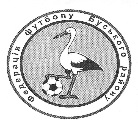 учасниці  Чемпіонату/Першості  Буського району з  футболу серед команд _____________  ліги                                                                         заявлено (прописом) __________________ футболісти « ___» ___________ 2020 р.ЗАТВЕРДЖУЮ                                                                         ДОПУЩЕНО ДО ЗМАГАНЬПрезидент футбольного клубу                                                 ____________________________ чоловік____________ ( _________________ )               м п                             (вказати прописом к-сть)                                                                                        (підпис)Головний тренер                                                                      Лікар ____________ ( _________________ )                                      ________________ ( __________________ )       (підпис)                                                                                          (підпис)                                                                                                                                                                                  « _____»  _____________________ 2020 р                                                                                                                        М  П№п/п                   Прізвище, ім’я та по-батькові      ДатанародженняАмплуаДозвіл лікаря про допуск до    змагань